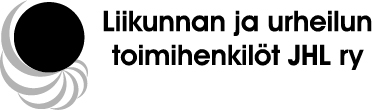 ESITYSLISTA 13.11.2023LIIKUNNAN JA URHEILUN TOIMIHENKILÖT JHL RY:N SÄÄNTÖMÄÄRÄINEN SYYSKOKOUSAika	torstai 23.11.2023, klo 15.00–16.30  Paikka		Radisson Blue Plaza, Mikonkatu 23, 00100 HelsinkiKokoukseen on mahdollista osallistua myös etäyhteydellä.	Ilmoittautumiset puheenjohtajalle: stina.koivisto@eslu.fi viimeistään 20.11.2023, paikalle tulevia pyydetään ilmoittamaan myös mahdolliset ruoka-aineallergiat. Kokoukseen paikalle tuleville korvataan matkakulut.
Kokouksen avaaminenKokouksen järjestäytyminenKokouksen laillisuuden ja päätösvaltaisuuden toteaminenLäsnä olevien yhdistyksen jäsenten toteaminenValitaan toimikaudelle 2024–2025 hallituksen puheenjohtaja, jota kutsutaan yhdistyksen puheenjohtajaksiPäätetään hallituksen ja varsinaisten jäsenten ja varajäsenten määrästäValitaan toimikaudelle 2024-2025 hallituksen muut jäsenet ja varajäsenetValitaan pääluottamusmies, mahdolliset luottamusmiehet ja heille varamiehetValitaan kaksi varsinaista toiminnantarkastajaa ja kaksi varatoiminnantarkastajaaHyväksytään toimintasuunnitelma vuodelle 2024Päätetään yhdistyksen toimihenkilöille maksettavista korvauksistaHyväksytään talousarvio vuodelle 2024Päätetään yhdistyksen kokouksen koollekutsumistavasta ja -ajasta ottaen huomioon 10 §:n 6. kohdan määräyksetPäätetään mahdollisista muista esille tulevista asioistaKokouksen päättäminenTervetuloa kokoukseenStina Koivisto, puheenjohtajaTiedoksi	Toimintasuunnitelma ja talousarvio vuodelle 2024 ovat kutsun liitteenä ja löytyvät myös yhdistyksen nettisivuilta www.urheilutoimihenkilot.fi